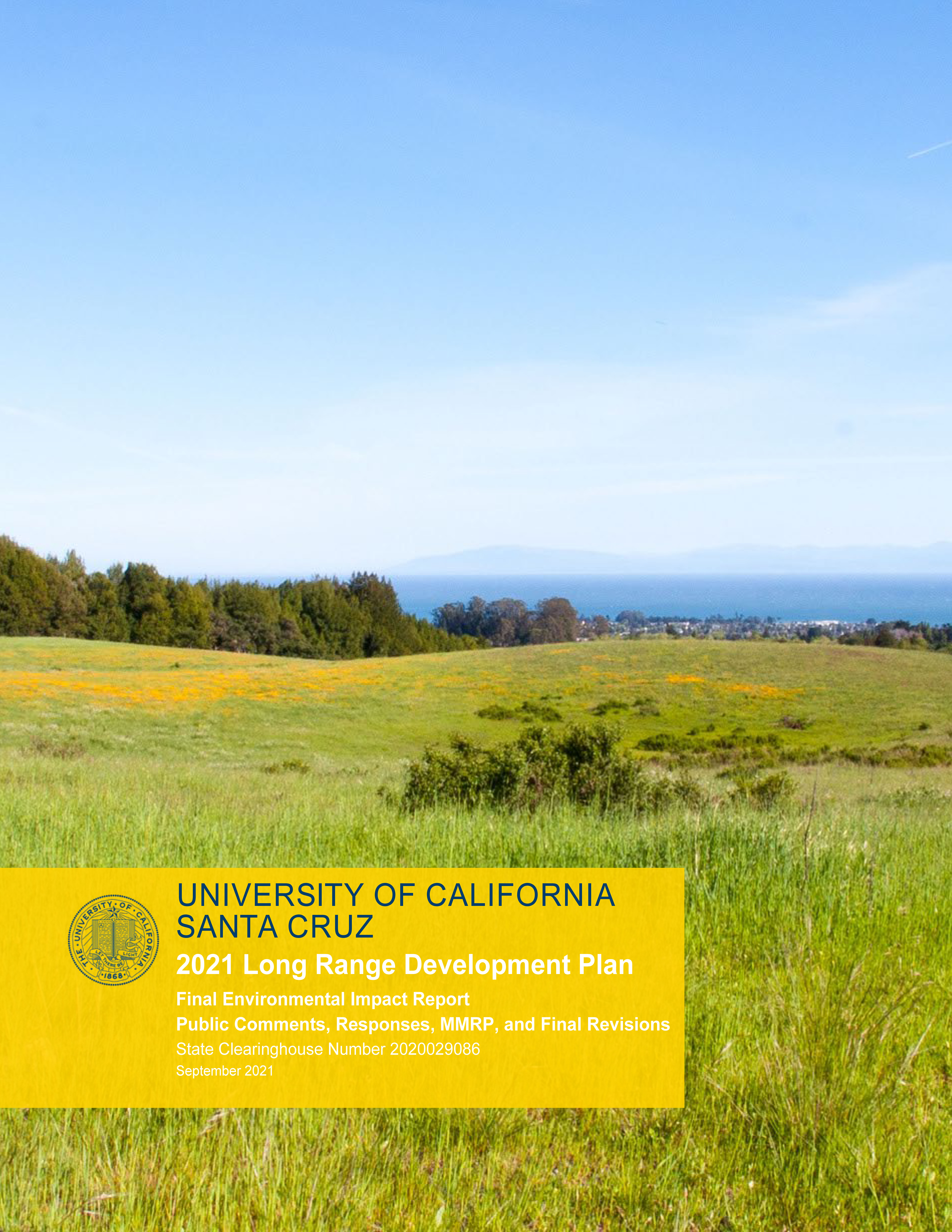 Final Environmental Impact Report(Public Comments, Responses, MMRP, and Final Revisions)for the University of California, Santa Cruz
Long Range Development PlanState Clearinghouse No. 2020029086Prepared forUniversity of California, Santa Cruz
1156 High Street, Barn G
Santa Cruz, CA 95064Erika Carpenter 
Senior Environmental PlannerPrepared byAscent Environmental, Inc.
455 Capitol Mall, Suite 300
Sacramento, CA 95814Chris Mundhenk, 
Project ManagerSeptember 2021